Реестр закупочных процедур за 2020 год:№ п/пНомер закупочной процедурыПредмет закупочной процедурыЦена предложения (договора)Реквизиты договораПобедитель1№31908543014 от 20.11.2019поставка бензина и дизельного топлива через АЗС по электронным картам  5 354 850,00№31908543014 от 13.12.2019ООО "РН-Карт"2№32008761500 от 14.01.2020Поставка оцинкованного металлопроката 477 234,50№ 32008761500/07/2019-114 от 14.01.2020ЗАО "ТоМаг"3№32008762702 от 14.01.2020 Поставка сварочной бензиновой электростанции Вепрь АСПБВ 220-6,5/3,5-Т400/230ВХ  323 300,00№32008762702 от 14.01.2020ООО "Генераторный центр"4№31806973081 т 28.09.2018Поставка электроэнергии -ЕП   дополнительное соглашение  к договору на 2020№70081031000293 от 01.07.2018АО "Томскэнергосбыт"5№31806877368 т 31.08.2018Подача тепловой энергии и теплоносителя-ЕП   дополнительное соглашение  к договору на 2020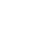 №31806877368 от 31.08.2018АО "ОТЭК"6№32008814885 т 29.01.2020Оказание услуг по проведению лабораторных и инструментальных исследований горячей воды в распределительной системе сети горячего водоснабжения 404 486,33№32008814885/20-02/06/2020-045 от 29.01.2020ФГБУЗ ЦГиЭ № 81 ФМБА России7№32008860172 от 10.02.2020 Поставка спецодежды598 774,64Дог. №32008860172 07 2020 123 от 17.02.2020ООО "Техноавиа Томск"8№32008875507 от 13.02.2020 Поставка запорной арматуры и соединительных деталей трубопроводов 5 813 478,00дог. №32008875507/07/2020-129 от 02.03.2020ООО "ПРОМСИБАРМ"9№32008885468 от 14.02.2020   Поставка товарного бетона и раствора  1 328 060,00дог.№32008885468/07/2020-128 от 11.03.2020ООО "СОЮЗБЕТОН"10№32008907790  от 21.02.2020услуги по проведению периодических медицинских осмотров работников ОАО «Тепловые сети» 180 340,00дог.№32008907790/14/02/2020/05/2020-060 от 25.02.2020ООО "Центр консультаций и медицинских осмотров"11№32008932032 от 28.02.2020 поставка электротоваров и строительных материалов 181 666,00дог.№32008932032/07/2020-130 от 10.03.2020ИП Бруницын12№32008970688 от 11.03.2020оказание услуг телефонной связи  190 305,50№32008970688/22/18868-Д/05/2020-062 от 11.03.2020АО "Гринатом"13№32008970843 от 11.03.2020оказание услуг по предоставлению места в телефонной канализации  176 181,24№32008970843/22/18904-Д/05/2020-057 от 13.03.2020АО "Гринатом"14№32008972657 от 11.03.2020 работы по восстановлению асфальтобетонного покрытия внутриквартальных проездов и тротуаров после выполнения работ по капитальному ремонту тепловых сетей г. Северска в объеме 2200 м  2 302 667,71№32008972657/06/2020-045 от 09.04.2020ООО ПКФ "Доринвестстрой"15№32009016012  от 23.03.2020право использования программы для ЭВМ – Системы управления документами и задачами «ТЕЗИС»  200 000,00дог.№ ИСД/04/2020-005 от 25.03.2020ООО «Хоулмонт»16№32009016042 от 23.03.2020Поставка труб стальных и соединительных частей трубопроводов  5 635 487,90№32009016042/07/2020-134 от 09.04.2020 ЗАО "ТоМаг"17№32009029439 от 25.03.2020 поставка СТУ5 453 921,00№32009029439/07/2020-139 от 02.06.2020ООО ПСК "БАЗИС"18№32009271466 от 26.06.2020Поставка труб стальных 548 488,00№32009271466/07/2020-157 от 26.06.2020ЗАО "ТоМаг"19№32009270744 от 26.06.2020Оказание услуг по проведению лабораторных и инструментальных исследований горячей воды в распределительной системе сети горячего водоснабжения 404 486,33№32009270744/20-165/06/2020-048 от 29.06.2020ФГБУЗ ЦГиЭ № 81 ФМБА России20№32009376976 от 04.08.2020Поставка труб стальных   192 795,20№32009376976/07/2020-169 от 04.08.2020ЗАО "ТоМаг"21№32009421873 от 21.08.2020Поставка труб стальных   405 397,00№32009421873/07/2020-175 от 21.08.2020ЗАО "ТоМаг"22№32009466726 от 04.09.2020 выполнение работ по обследованию состояния трубопроводов внутривкартальных тепловых сетей 992 627,01№32009466726/06/2020-054 от 28.09.2020ООО "ИЦ "Теплоуниверсал"23№32009476488      от 08.09.2020Поставка труб стальных  177 894,50№32009476488/00158/2020/07/2020-178 от 08.09.2020ООО «СПС» (Сибпромснаб)24№32009566555 от 09.10.2020работы по восстановлению асфальтобетонного покрытия внутриквартальных проездов и тротуаров после выполнения работ по капитальному ремонту тепловых сетей г. Северска в объеме 550 м  575 668,47№32009566555/06/2020-058 от 12.10.2020ООО ПКФ "Доринвестстрой"25№32009614608 от 26.10.2020 поставка бензина и дизельного топлива через АЗС по электронным картам  4 259 000,00№32009614608/08/2020-068 от 27.11.2020ООО "РН-Карт"26№32009628777 от 29.10.2020 Поставка кранов шаровых LD (21 шт) 255 368,00дог.№32009628777/07/2020-189 от 30.10.2020ООО "Сибпрофметалл"27№32009808308 от 16.12.2020 Поставка горюче-смазочных материалов и технических жидкостей для нужд ОАО «Тепловые сети» 237 827,00дог. № 32009808308/07/2020-198 от 25.12.2020ООО "ММиС"28№32009825560 от 21.12.2020 Поставка спецодежды 598 486,63№32009825560/07/2020-200 от 30.12.2020ООО "Техноавиа Томск"